Nebraska Indian Community College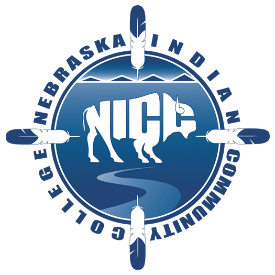 
APPLICATION FOR GRADUATIONName:__________________________________________________________________ (Print your name as you want it to appear on your diploma.)I have, to the best of my knowledge, successfully completed (or am within 6 credits of completing) the general requirements for graduation prescribed by the Nebraska Indian Community College to receive the following degree or certificate:DEGREE AND MAJOR:	Associate of Applied Science – Carpentry (AAS-CPT)Associate of Arts – Business (AA-BUS)Emphasis: Business AdministrationEmphasis: EntrepreneurshipAssociate of Arts – Early Childhood Education (AA-ECE)Associate of Arts – General Liberal Arts (AA-GLA)Associate of Arts – Human Services/Social Work (AA-HSC)Emphasis: Community CounselingEmphasis: Drug & Alcohol CounselingAssociate of Arts – Native American Studies (AA-NAS)Emphasis: Contemporary Tribal LeadershipEmphasis: History and Traditional Culture Associate of Arts – Paraeducator/Pre-Teacher Education (AA-PARA)Associate of Science – General Science Studies (AS-GSS)Bachelor of Arts – Business Administration & Tribal Nation Building (BA-BATN)Campus:   	Macy          South Sioux City          Santee	    Pawnee        OnlinePlease add my name to the list of candidates for the graduating class of               	      ____________									        	(year)By signing below, I also allow NICC to use photos for marketing purposes.                     _________								                           Initial here.By signing below, I authorize NICC to bill my student account for graduation fees.         _________
  										Initial hereI understand that by participating in the graduation ceremony, it does not mean that my degree is completed. My degree will be officially conferred when all the required courses have been successfully completed.	.______________________________________________________________________________Signature									Date
Are you planning to transfer to a baccalaureate program?  If yes – where?_______________________Do you have employment scheduled following graduation?  If yes – where?______________________Did an NICC advisor help you with either of the above processes?  If yes – how did they assist you?
______________________________________________________________________________________